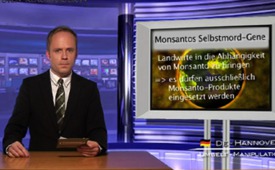 Monsantos Selbstmord-Gene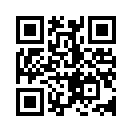 Klammheimlich wurde von Rockefellers Firma Monsanto Saatgut mit einem Selbstmord-Gen entwickelt, eingeführt und verbreitet, ...Klammheimlich wurde von Rockefellers Firma Monsanto Saatgut mit einem Selbstmord-Gen entwickelt, eingeführt und verbreitet, landläufig besser bekannt unter dem Namen Terminator-Gen. Dieser Designer-Getreidesamen wird im Labor aufwändig entwickelt und genetisch so verändert, damit die folgende Generation keimunfähig wird. Das geschieht in der einzigen Absicht, Landwirte auf Gedeih und Verderb von Monsanto abhängig zu machen. Denn von dieser Ernte kann der Landwirt rein gar nichts für die Aussaat im nächsten Jahr verwenden. Damit nicht genug: Mit dem Kauf von Monsanto-Saatgut verbunden sind für die Landwirte überdies für sie unvorteilhafte und langjährige Verträge, denn es dürfen ausschließlich Monsanto-Produkte eingesetzt werden. Wann werden sich die unersättlichen, geldgierigen Krakenarme Monsantos auch noch um sämtliche Konsumenten geschlungen und festgesaugt haben?von frehoQuellen:http://www.sackstark.info/?p=12177Das könnte Sie auch interessieren:#Monsanto - – Hintergründe & Fakten - www.kla.tv/MonsantoKla.TV – Die anderen Nachrichten ... frei – unabhängig – unzensiert ...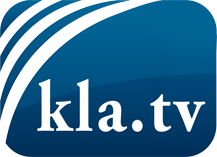 was die Medien nicht verschweigen sollten ...wenig Gehörtes vom Volk, für das Volk ...tägliche News ab 19:45 Uhr auf www.kla.tvDranbleiben lohnt sich!Kostenloses Abonnement mit wöchentlichen News per E-Mail erhalten Sie unter: www.kla.tv/aboSicherheitshinweis:Gegenstimmen werden leider immer weiter zensiert und unterdrückt. Solange wir nicht gemäß den Interessen und Ideologien der Systempresse berichten, müssen wir jederzeit damit rechnen, dass Vorwände gesucht werden, um Kla.TV zu sperren oder zu schaden.Vernetzen Sie sich darum heute noch internetunabhängig!
Klicken Sie hier: www.kla.tv/vernetzungLizenz:    Creative Commons-Lizenz mit Namensnennung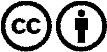 Verbreitung und Wiederaufbereitung ist mit Namensnennung erwünscht! Das Material darf jedoch nicht aus dem Kontext gerissen präsentiert werden. Mit öffentlichen Geldern (GEZ, Serafe, GIS, ...) finanzierte Institutionen ist die Verwendung ohne Rückfrage untersagt. Verstöße können strafrechtlich verfolgt werden.